RESULTADOS DE ACCIONES CON Y PARA LA CIUDADANIASEGUNDO TRIMESTRE 2020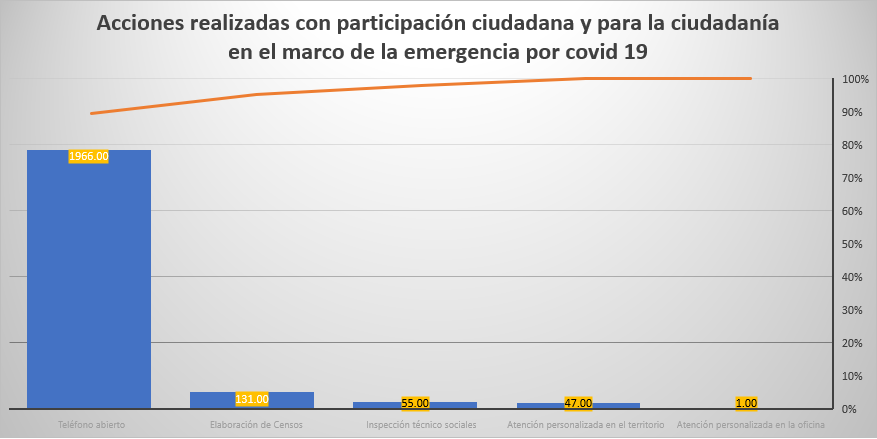 MINISTERIO DE OBRAS PÚBLICASDIRECCIÓN DE GESTIÓN SOCIALINFORME DE ACCIONES CON Y PARA LA CIUDADANIA SEGUNDO TRIMESTRE 2020 (ABRIL, MAYO, JUNIO, JULIO)EN EL MARCO DE EMERGENCIAS POR COVID 19 Y TORMENTAS TROPICALES “AMANDA” Y “CRISTOBAL”MINISTERIO DE OBRAS PÚBLICASDIRECCIÓN DE GESTIÓN SOCIALINFORME DE ACCIONES CON Y PARA LA CIUDADANIA SEGUNDO TRIMESTRE 2020 (ABRIL, MAYO, JUNIO, JULIO)EN EL MARCO DE EMERGENCIAS POR COVID 19 Y TORMENTAS TROPICALES “AMANDA” Y “CRISTOBAL”MINISTERIO DE OBRAS PÚBLICASDIRECCIÓN DE GESTIÓN SOCIALINFORME DE ACCIONES CON Y PARA LA CIUDADANIA SEGUNDO TRIMESTRE 2020 (ABRIL, MAYO, JUNIO, JULIO)EN EL MARCO DE EMERGENCIAS POR COVID 19 Y TORMENTAS TROPICALES “AMANDA” Y “CRISTOBAL”MINISTERIO DE OBRAS PÚBLICASDIRECCIÓN DE GESTIÓN SOCIALINFORME DE ACCIONES CON Y PARA LA CIUDADANIA SEGUNDO TRIMESTRE 2020 (ABRIL, MAYO, JUNIO, JULIO)EN EL MARCO DE EMERGENCIAS POR COVID 19 Y TORMENTAS TROPICALES “AMANDA” Y “CRISTOBAL”MINISTERIO DE OBRAS PÚBLICASDIRECCIÓN DE GESTIÓN SOCIALINFORME DE ACCIONES CON Y PARA LA CIUDADANIA SEGUNDO TRIMESTRE 2020 (ABRIL, MAYO, JUNIO, JULIO)EN EL MARCO DE EMERGENCIAS POR COVID 19 Y TORMENTAS TROPICALES “AMANDA” Y “CRISTOBAL”MINISTERIO DE OBRAS PÚBLICASDIRECCIÓN DE GESTIÓN SOCIALINFORME DE ACCIONES CON Y PARA LA CIUDADANIA SEGUNDO TRIMESTRE 2020 (ABRIL, MAYO, JUNIO, JULIO)EN EL MARCO DE EMERGENCIAS POR COVID 19 Y TORMENTAS TROPICALES “AMANDA” Y “CRISTOBAL”Espacio o Mecanismo / ActividadCantidad de mecanismo desarrolladosParticipantesParticipantesParticipantesObservacionesEspacio o Mecanismo / ActividadCantidad de mecanismo desarrolladosTotal, de población atendidamujerhombreObservacionesEspacio o Mecanismo / ActividadCantidad de mecanismo desarrolladosTotal, de población atendidaObservacionesTeléfono Abierto1,9661,966--Atención de casos de seguimiento y de la emergencia sanitaria por Covid 19, tormentas Amanda y Cristóbal, coordinación con enlaces comunitarios para entrega de paquetes alimenticiosInspección Técnica Social551657590En el marco de emergencia sanitaria por Covid 19 y tormentas Amanda y Cristóbal.Atención en oficina1312Atención a comunidad El Manguito San SalvadorAtención personalizada en el territorio:Apoyo y coordinación en la entrega operativa de paquetes alimenticios en los municipios siguientes: Nejapa (1), Santo Tomas (2), Santiago Texacuangos (2), Cusinahuath (1), Apopa (2), Cuscatancingo (2), San Salvador (29), Ilopango (1), Guazapa (2), Antiguo Cuscatlan (1), Tonacatepeque (3)4778,306 --En este periodo de emergencia se concibe “Atención Personalizada en el Territorio, como el siguiente proceso.Desarrollar esta actividad implica las siguientes sub actividades:Organizar ruta y logística de entrega después de asignada por la coordinación general.Establecer comunicación telefónica y/o presencial con liderazgo comunitario (ADESCO, Comité, otros) y coordinar modalidad de entrega.Censo casa por casa (los cuales fueron entregados a la instancia correspondiente, al finalizar cada jornada)Entrega de paquete de víveres a responsable de familia, siguiendo medidas de bio-seguridad.Orientar en el trabajo al equipo de voluntarios/as a cargo que pueden rondar regularmente entre 15 y 30 personas.Censo de familias en riesgo por Tormenta Amanda, Colonia Santa Lucia (33) Comunidad 10 de octubre (44) y Nueva Israel. (54)131131--Se coordinó con representantes comunitarios y con su apoyo se sacó el censo de las familias afectadasTOTAL2,23080,5717692Los resultados de mecanismos de participación ciudadana, se centró en la atención personalizada en el territorio, de acuerdo a las medidas sanitarias en el marco de la pandemia de Covid 19, establecidas por decreto ejecutivo a nivel nacional.Resultados Resultados Resultados Resultados NoIntervención/Acción/ Medida Ejecutada Productos obtenidosResultado Obtenido1Desarrollo de mecanismos de participación ciudadana en proyectos de Obra Pública Se desarrollo 2,230 eventos de Participación Ciudadana (Espacios y Mecanismos) con una población participante de 80,571. Inspecciones técnicas sociales: 55; atención personalizada en oficina: 1; Atención personalizada en el territorio: 178; teléfono abierto:1,966.La participación de la ciudadanía, en este trimestre se ha enfocado en apoyar diferentes medidas que contribuyan a que la ciudadanía se sienta participe y acompañada para enfrentar la pandemia por Covid.Se ha coordinado con representantes comunitarios locales para el desarrollo de las actividades en el territorio en articulación interinstitucional y con voluntariado comunitario, de acuerdo a las medidas sanitarias, establecidas por decreto ejecutivo a nivel nacional. Así mismo, las inspecciones realizadas abonaron al mapa de vulnerabilidad que maneja el MOPT para posibles intervenciones según competencia y disponibilidad financiera, por tormenta Amanda.El mecanismo de teléfono abierto, se mantiene como uno de los más utilizados por la población, a través de las diferentes unidades móviles, lo que facilito el seguimiento de casos, coordinación con enlaces comunitarios y atención a emergencia sanitaria y tormenta Amanda.Los mecanismos de participación ciudadana que requieren concentración de la población como son: asambleas informativas y resolutivas, reunión con consejos departamentales de alcaldes, comités ciudadanos de la obra pública, reuniones con Adescos, atención en la oficina, no se desarrollaron acatando las medidas de prevención, para el resguardo de la población ante la pandemia.